Entry for 2018 Adult Rider CampEntries must include full payment. Cancellation: Before April1st, full refund less $25 office fee. After April 1st Less $50  if your spot can be filled from the waitlist. Checks cashed April 5th.Please note any special requirements below (I will do my best and bribes are encouraged ;) )If you would prefer to substitute any of your lessons for a dressage lesson please note below also.*Extra horses - this will be subject to stabling availability . SPOKANE SPORT HORSE FARM LLC, 10710 S SHERMAN ROAD, SPOKANE, WA. 99224  | 509-999-6611 www.spokanesporthorse.com HOLD HARMLESS AGREEMENT, WAIVER AND RELEASE, COVENANT NOT TO SUENOTE: everyone (legal guardian for those under age 18) who wishes to use the facilities at SSHF must sign this document.  Please read and initial each paragraph as you approve it.For myself individually, for each minor child I am legal guardian of, for our heirs and personal representatives, I (we) make the following statements and legally binding promises:1._______I am aware of and fully understand that all horses are unpredictable and potentially dangerous.  I assume these risks and waive any present or future right to make any claim against SSHF (owners, employees, insurers, heirs or successors in interest will be known hereafter as SSHF) for accidents, injury, loss, damage or death.  I release SSHF from all claims, demands, actions or injuries that may arise from my (or my children’s) presence.  This release also covers property damage or loss, whether by fire, theft, disappearance, injury or any other cause.2._______I have inspected the premises at SSHF and will continue to familiarize myself with any hazards of physical features.  I assume responsibility for inspection of my own tack prior to riding.  I understand that riding can be a dangerous sport. I am aware that injuries to horse/rider may occur and assume that risk.3.______I understand that proper riding attire can help reduce but not eliminate risks of riding. I understand that professional instruction can help reduce risks, but not eliminate them while handling or riding horses.  I understand that riding surfaces can be unsafe due to weather and other conditions, and expressly assume that risk by my presence under these conditions.4.______I understand that SSHF does not carry any insurance on horse, tack, trailers or any other equipment not owned by it, and that all risks connected with boarding, riding and the presence of personal property on the premises are borne by the boarder and/or owner of that property.  I understand that while my horse is in the custody of SSHF, that SSHF, its owners, instructors, nor employees shall be liable for sickness, disease, theft, death, or injury to the horse.  I assume these risks.5.______SSHF has my permission to initiate emergency medical first aid treatment for myself, children or animals in case of accident.  SSHF has my permission to authorize emergency medical or veterinary treatment by professionals unless otherwise agreed upon.  This assistance will be at my cost.6.______I promise not to sue SSHF nor bring any counterclaim or third-party claim against SSHF.  I understand that if I change my mind and sue, the court may be asked to dismiss the lawsuit because of this signed release and promise.  If I break this promise, I authorize the court to award SSHF all of its legal fees and expenses in defending this claim.  I promise to defend and hold harmless SSHF from any demand, claim or suit by anyone arising from my presence or my child’s or horse’s presence or participation.7.______ I understand that horses often injure themselves or other horses and that unexplained cuts, bruises, scratches and lameness can occur.  I understand that horses may contract a disease or illness.  I understand that serious injury or death of my horse may occur on the premises of SSHF.  I assume these risks.WARNING: Under Washington law, an equine activity sponsor or equine professional is not liable for injury or death of a participant in equine activities resulting from the inherent risks of equine activities.  Revised Code of Washington 4.24.540I understand that I am giving up certain legal rights in this document.  I have had the opportunity to seek advice in this regard, if I so wish, before signing this document.  I sign this document voluntarily, because I understand that this is an absolute requirement for myself (children or guests) to use the facilities at SSHF.  I have read and initialized each paragraph.  Non-enforcement of any clause does not render other clauses non-binding. Signed this ___________day of ___________, 20___ at Spokane, Wa 99224Signature___________________________________Name_________________________________________________________ Address____________________________________________City______________________State______Zip_________________Phone:______________________________email_________________________________________________________________Name of Activity Schooling Show: 2018 Adult Riders Camp   USEA Area: Area VIIDate(s) to be held: May17-20  Location: Spokane Sport Horse Farm—Spokane,Wa.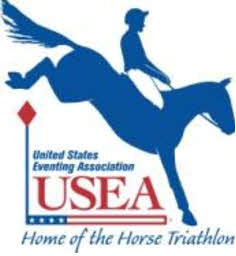 Release Form For USEA Educational Activities & Schooling Shows I have applied to participate in this USEA sponsored educational activity. I agree that my participation is subject to the Conditions in this release and to those set by the organizer of this activity, the regulations and requirements of the USEA, and, where applicable, the u.s. Equestrian Federation Rules for Eventing. I agree to wear protective headgear when riding. When jumping, I agree to wear protective headgear passing or Surpassing the ASTM/SEI standards with harness attached that meets standards currently imposed by the u.s. Equestrian Rules for Eventing. I understand that the USEA mandates that all riders participating in cross-country activity wear body-protecting vests that meet or exceed current USEF rules and the wearing of an approved medical armband. I understand that the sport of eventing is a high risk sport, and that my participation in this educational activity may also involve participation in an "equine activity" as defined by applicable laws and is solely at my own risk. I understand that my participation involves all inherent risks associated with the dangers and conditions which are an integral part of equine activities, including, but not limited to, the propensity of equines to behave in ways which may result in injury, harm or even death to humans or other animals around or near them; the unpredictability of equine reaction to sounds, sudden movements, smells, and unfamiliar objects; persons or other animals; hazards related to surface and subsurface conditions; collisions with other equines or objects; and, the potential of a participant to act in a negligent or unskilled manner which may contribute to injury to the participant or others, including failing or inability to maintain control over the animal. By participating in this activity I agree to assume responsibility for those risks, and I release and agree to hold harmless the activity organizer, organizing committee, officials, the USEA, USEF, their officers, agents, employees and the volunteers assisting in the conduct of this USEA educational activity and the owners of any property on which it is to be held, from all liability for negligence resulting in accidents, damage, injury or illness to myself and to my property, including the horse(s) which I may ride. I understand and agree that the organizer of this USEA educational activity has the right to cancel this activity; to refuse any entry or application; to require and enforce the wearing of safety or other attire and the conduct of riders, horses, and visitors; and to prohibit, stop or control any action during the activity deemed by the organizer to be improper or unsafe. THIS FORM MUST BE FILLED OUT COMPLETELY AND SIGNED IF YOU WISH TO PARTICIPATE IN THIS ACTIVITY. Participant's Name {Please Print}: 	_ Address: 	. 	_ City: 	State: 	ZIP: 	_ Phone: 	Cell Phone: 	Emergency Contact phone: 	_ Fax: 	Email: 	_ Trainers Name (At this Event): 	Phone: 	. 	_ Number of horses I will be riding during activity (if applicable): 	_ Level now riding (Check one if applicable): o Beginner Novice 0 Novice 0 Training Check appropriate box: I am a USEA member and my number is #: 	_ I am not a USEA member I am not a USEA member. I wish to join and enclose my membership form and dues. o Preliminary o Intermediate o Advanced o Check here if participant is under 18 years old. SIGNATURE: 	Date: 	_ (If Participant is under 18, Release must be signed by Parent or legal guardian, not by trainer or instructor.) Name:Name:Name:Phone Number:Phone Number:Phone Number:Address: Address: Address: Email Address:Email Address:Email Address:Rider Level: Max Jump:Highest Level Completed:Horse Name:Current Level:Highest Level Completed:Second Horse Name:Current Level:Highest Level Completed:Packages and Extra Horses:Packages and Extra Horses:PricePriceQuantityQuantityTotalTotal2018 Adult Rider Camp2018 Adult Rider Camp$475$475$$Extra horse (must be for same rider) Full campExtra horse (must be for same rider) Full camp$400$400$$Stall Cleaning Deposit  ($25 separate check)Stall Cleaning Deposit  ($25 separate check)$25$25$$Extra horse - a la carte only (stabling and grounds fee)*Extra horse - a la carte only (stabling and grounds fee)*$100$100$$Non-AR MemberNon-AR Member$45$45$$RV hook up $25 a night RV hook up $25 a night RV hook up $25 a night RV hook up $25 a night RV hook up $25 a night RV hook up $25 a night $$A La Carte Options (full participants only):A La Carte Options (full participants only):PricePriceQuantityQuantityTotalTotalExtra Friday Night DinnerExtra Friday Night Dinner$15$15$$Extra Sat Night DinnerExtra Sat Night Dinner$20$20$$A la carte dressage with Jen (limited)A la carte dressage with Jen (limited)$75$75$$A la carte dressage -any instructorA la carte dressage -any instructor$60$60$$A la carte show jumping A la carte show jumping $40$40$$A la carte cross country lessonA la carte cross country lesson$60$60$$Total for AllTotal for AllTotal for AllTotal for AllTotal for AllTotal for All$$Participation in Camp Selection (Please select at least one option from the below)Get a donation for the 40 gift baskets before campSet-up and move jumps during the dayBe a runner to coaches, delivering messages and snacksAssist in stabling and getting people checked inHelp wherever it is needed